** 저희 교회에 처음 나오신 분들과 방문하신 분들을 진심으로 환영합니다**ㆍ토요기도회: 매주 토요일 07시 Teestubeㆍ오늘은 어린이 주일 연합예배로 드립니다: 14시ㆍ교회창립35주년 기념주일 야외예배: 다음 주일 11시Freizeitpark Süd, Ulenbergstraße 11, 40223 Düsseldorf  Tel. 0211-152520교회준비-밥, 고기 및 생선, 야채, 음료수, 개인준비-반찬, 개인식기, 돗자리 등ㆍ교회창립35주년 기념 이스라엘 성지순례: 11/19(월)-24(토) 5박6일  비행기 삯 제외한 예상경비: 20명일 때 650유로, 30명일 때 580유로 ㆍ구약읽기교실(OTR 12): 5월 10일(목) 9주차 성경-왕상하, 스, 느, 에, 단, 학, 스, 말ㆍ귀가: 한정우ㆍ생일: 손하준, 정기승, 전하라, 안드레아, 이근봉, 단주현◆말씀일기 일정일/신3:1-11      월/신3:12-29        화/신4:1-14     수/신4:15-31목/신4:32-43     금/신4:44-5:10      토/신5:11-21    일/신5:22-33◆114 운동-하루(1) 한번(1) 말씀일기&성경 (4)장 통독(성경 200독 대행진: 144독)◈예배위원 안내◈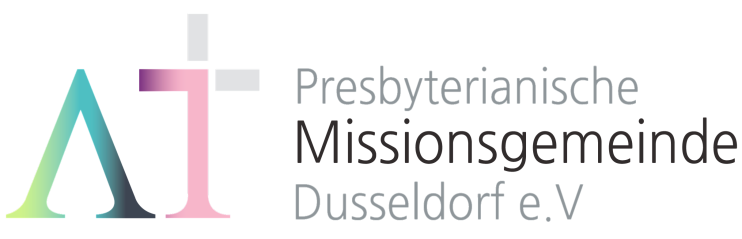 “이 모든 것 위에 사랑을 더하라"(골3:14)1983년 5월8일 창립   뒤셀도르프 선교교회              교회 홈페이지 duemission.de             교회주소Alte-Landstr. 179, 40489 Düsseldorf인도: 이재용 목사※는 함께 일어섭니다.◈ 백지원 어린이의 말씀일기         ◈◈ 우리 교회가 함께 기도하며 돕는 곳 ◈▶스펙트럼 교회(이광열 목사)▶'겨자씨' 모임(2세 및 2세 사역자 위해 기도 및 후원)▶NRW 평신도연합회▶유럽 기독교교육원: 어린이 연합 캠프, 청소년 연합 캠프(JC)▶유럽 밀알 장애인 선교회(이명선 총무)▶유럽 코스타(청년수련회) ▶유럽크리스찬 신문(이창배 목사)▶예장 유럽선교회     ▶우크라이나 임현영 선교사▶장학 지원           ▶북한 선교      ▶디아코니 협력 후원▶굶주린 이웃 돕기 (케냐 총게노 고아원, 이은용 선교사)▶기타 구제 사업      ▶선교관 기금 마련5월 6일5월 13일5월 20일5월 27일예배기도석호선김다니엘우선화신일수말씀일기백지원황정은강일구정수연안내위원정기승, 예배부정기승, 예배부정기승, 예배부정기승, 예배부헌금위원백윤정, 서희정백윤정, 서희정백윤정, 서희정백윤정, 서희정애찬봉사밥상 넷야외예배나라 주일밥상 다섯※입례송/Eingangslied…………………………………………………….........…………………다함께※예배부름/Eingangsgebet ……………………………………………………………………인도자※찬송/Gemeindelied   ……………………………  66장 ………………….……………다함께※신앙고백/Glaubensbekenntnis   …………………………………………..................다함께성시교독/Wechselwort ……………….. 교독문 번 ……………................다함께찬송/Gemeindelied   …………......…………  305장  ……………………………다함께기도/Gebet     ………........………………………………………………............................석호선 집사말씀일기/Bibeltagebuch  …………………………………………….............................찬양/Loblied     ......…………………………….......………………………….......…………백지원어린이찬 양 대성경봉독/Text zur Predigt ….………… 출 20:1-2 …..….....……..…………다함께설교/Predigt  …...……..……………  하나님의 자기고백 .....……………이재용 목사찬송/Gemeindelied ……….……나의 힘이 되신 여호와여 …………합심기도/Gebet    ……………………………………………………………………………봉헌/Kollekte   ……………………………………………………………………………………다 함 께다함께다함께  교제와 나눔/Bekanntmachung …….....................................................…………손교훈 목사※주기도송/Vaterunser    ………………………………………......................……………다함께※축도/Segen    ……………………………………………………………………......................손교훈 목사